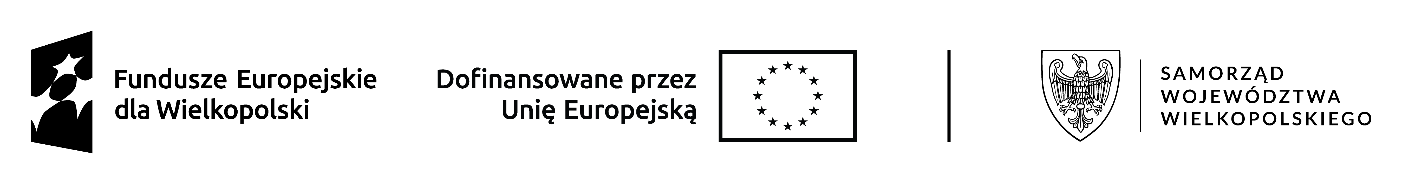 	Załącznik nr 6 do SWZKLAUZULA INFORMACYJNAo przetwarzaniu  danych  osobowych w ramach realizacji projektu„ Eliminowanie czynników zagrażających zdrowiu w miejscu pracy i poprawa ergonomii pracy w Starostwie Powiatowym w Pile”W związku z realizacją wymogów Rozporządzenia Parlamentu Europejskiego i Rady (UE) 2016/679 z dnia 27 kwietnia 2016 r. w sprawie ochrony osób fizycznych w związku z przetwarzaniem danych osobowych i w sprawie swobodnego przepływu takich danych oraz uchylenia dyrektywy 95/46/WE (ogólne rozporządzenie o ochronie danych „RODO”), informujemy, że:1. Administrator  danych:Administratorem danych osobowych jest Starostwo Powiatowe w Pile , z siedzibą przy alei Niepodległości 33/35, 64-920 Piła; 2. Inspektor Ochrony Danych:W sprawach związanych z ochroną danych osobowych może Pani/Pan kontaktować się z Inspektorem Ochrony Danych  drogą elektroniczną na adres iod@powiat.pila.pl lub na adres Administratora danych osobowych.  3. Cele przetwarzania danych osobowych oraz podstawa prawna przetwarzania danych osobowych: 1) Realizacja projektu numer FEWP.06.04-IZ.00-0018/23 p.n. „Eliminowanie czynników zagrażających zdrowiu w miejscu pracy i poprawa ergonomii pracy w Starostwie Powiatowym w Pile”, w ramach Programu Regionalnego Fundusze Europejskie dla Wielkopolski 2021-2027 w związku z wypełnieniem obowiązku prawnego ciążącego na administratorze, na podstawie Ustawy wdrożeniowej 2021-2027- Ustawa z dnia 28 kwietnia 2022r. o zasadach realizacji zadań finansowanych ze środków europejskich w perspektywie finansowej 2021- 2027. Państwa dane będą przetwarzane na podstawie art. 6 ust. 1 lit. c RODO przetwarzanie jest niezbędne do wypełnienia obowiązku prawnego ciążącego na administratorze;3) Dane osób do kontaktu/ realizacji umowy (imię, nazwisko oraz służbowe dane kontaktowe) będą przetwarzane na podstawie art. 6 ust. 1 lit. f RODO – przetwarzanie jest niezbędne do celów wynikających z prawnie uzasadnionych interesów realizowanych przez administratora lub przez stronę trzecią, 4. Odbiorcy danych osobowych:Odbiorcami Pani/Pana danych osobowych mogą być:Urząd Marszałkowski Województwa Wielkopolskiego, Zarząd Województwa jako Instytucja Zarządzająca Projektem nr projektu FEWP.06.04-IZ.00-0018/23 p.n. „Eliminowanie czynników zagrażających zdrowiu w miejscu pracy i poprawa ergonomii pracy w Starostwie Powiatowym w Pile”.organy władzy publicznej oraz podmioty wykonujące zadania publiczne lub działające na zlecenie organów władzy publicznej, w zakresie i w celach, które wynikają z przepisów powszechnie obowiązującego prawa; inne podmioty, które na podstawie stosownych umów podpisanych z Administratorem przetwarzają dane osobowe w szczególności z zakresu obsługi IT, operator pocztowy.5. Okres przechowywania danych osobowych:Pani/Pana dane osobowe będą przechowywane przez okres niezbędny do realizacji celów określonych w ust. 3, a po tym czasie przez okres oraz w zakresie wymaganym przez przepisy powszechnie obowiązującego prawa ( zgodnie z ustawą z dnia 14 lipca 1983 r. o narodowym zasobie archiwalnym i archiwach oraz z Rozporządzeniem Prezesa Rady Ministrów z dnia 18 stycznia 2011 r. w sprawie instrukcji kancelaryjnej, jednolitych rzeczowych wykazów akt oraz instrukcji w sprawie organizacji i zakresu działania archiwów zakładowych).6. Prawa osób, których dane osobowe dotyczą:W związku z przetwarzaniem Pani/Pana danych osobowych przysługują Pani/Panu prawo do żądania: dostępu do danych osobowych; sprostowania; ograniczenia przetwarzania. Osobom wskazanym przez Państwa do kontaktu przysługuje ponadto prawo do wniesienia sprzeciwu. Aby skorzystać z wyżej wymienionych praw, osoba, której dane dotyczą, powinna skontaktować się, wykorzystując podane dane kontaktowe, z administratorem i poinformować go, z którego prawa i w jakim zakresie chce skorzystać.7. Prawo wniesienia skargi do organu nadzorczego:Osoba, której dane dotyczą, ma prawo wnieść skargę do organu nadzoru, którym w Polsce jest Prezes Urzędu Ochrony Danych Osobowych z siedzibą w Warszawie, ul. Stawki 2, 00-193 Warszawa.8. Informacja o wymogu dobrowolności podania danych oraz konsekwencjach nie podania danych osobowych:Podanie przez Panią/Pana danych osobowych jest obowiązkowe w sytuacji, gdy przesłankę przetwarzania danych osobowych stanowi przepis prawa. Nie podanie danych skutkować będzie niemożliwości zawarcia umowy.9. Państwa dane osobowe nie są i nie będą przetwarzane w sposób zautomatyzowany, w celu podjęcia jakiejkolwiek decyzji, nie będą profilowane. Państwa dane nie są przekazywane poza Europejski Obszar Gospodarczy oraz do organizacji międzynarodowych. 